Avery Moorehead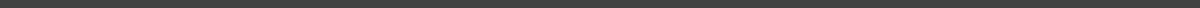 (940) 867-3595avery.e.moorehead@gmail.comaveryelizabethdesign.comSKILLSGraphic DesignPhotographyTattooingAdobe Creative SuiteProCreateIllustrationMicrosoftOrganization SkillsGood With PeopleCustomer ServiceEXPERIENCEBurial Tattoo, Wichita Falls, Tx- Tattoo ArtistJune 2023- PresentPermanent body modificationSecretary workCustomer service and hospitalityManaging my own schedule and booking clientsMaintaining the cleanliness of my booth areaDowntown Ink, Wichita Falls, Tx- Tattoo ArtistApril 2023 - June 2023Permanent body modificationMaintaining cleanliness of booth areaSecretary workThe Human Canvas, Wichita Falls, Tx— Tattoo ArtistJune 2020 - April 2023Permanent body modificationSecretary workManaging schedules and booking clientsMaintaining cleanliness of shop and boothsSephora, Wichita Falls, Tx— Beauty AdvisorSeptember 2019 - August 2020Maintain store organization and cleanlinessColor Match and recommending productsKnowledge on every product inside of Sephora and the rewardsTony’s Nails, Wichita Falls, Tx— Shop AssistantMONTH 20XX - MONTH 20XXPack orders and ship them outMaintain shop cleanlinessManage emails, social media, and orders that have been placedUnited Market Street, Wichita Falls, Tx— SackerMay 2016 - August 2016Sacking groceries in a timely mannerMaintaining a smooth shopping experience for the guestsEDUCATION AND TRAININGMidwestern State University, Wichita Falls, Tx— BFA GraduateAugust 2017 - December 2021Graphic Design MajorPhotography MinorThe Human Canvas, Wichita Falls, Tx— Tattoo ApprenticeshipAugust 2020 - August 2021Gained Tattoo License in August 2021Exhibitions2021Janita Harvey Art Gallery, Wichita Falls, TXSenior ExhibitionMunicipal Airport, Wichita Falls, TxAirport ScholarshipJuanita Harvey Art Gallery, Wichita Falls, TxAnnual Student Juried ShowThe Pit Gallery, Wichita Falls, TxWireframesCommercial PhotographyMoffett Library, Wichita Falls, TxRestore Our Earth2020Juanita Garvey Art Gallery, Wichita Falls, TxTRES Collective2019Juanita Harvey Art Gallery, Wichita Falls, TxAnnual Student Juried ShowSikes Center Mall, Wichita Falls, TxKappa Pi Childrens’ ExhibitionWichita Falls Museum Of Art, Wichita Falls, TxShootapalooza- Cyanotype Workshop with Gayle Stevens2017Juanita Harvey Art Gallery, Wichita Falls, TxAnnual Student Juried Show